  Внеочередное заседание                                                                               28-ого созываРЕШЕНИЕО внесении изменений в решение Совета сельского поселения Тепляковский сельсовет муниципального района Бураевский район Республики Башкортостан от 16 ноября 2018 года № 117  «Об установлении налога на имущество физических лиц на территории сельского поселения Тепляковский  сельсовет муниципального района Бураевский район Республики Башкортостан»В соответствии с абзацем 6 пункта 1 части 2 статьи 406 Налогового кодекса Российской Федерации, Федеральным законом от 29 июля 2017 года №217-ФЗ «О ведении гражданами садоводства и огородничества для собственных нужд и о внесении изменений в отдельные законодательные акты Российской Федерации», Совет сельского поселения Тепляковский   сельсовет муниципального района Бураевский район Республики Башкортостан решил:1. Внести в решение Совета сельского поселения Тепляковский сельсовет муниципального района Бураевский район Республики Башкортостан от 16 ноября 2018 года № 117 «Об установлении налога на имущество физических лиц на территории сельского поселения Тепляковский сельсовет муниципального района Бураевский район Республики Башкортостан» следующие изменения: 1)   абзац 5 пункта 2.1 изложить в следующей редакции:  «хозяйственных строений или сооружений, площадь каждого из которых не превышает 50 квадратных метров и которые расположены на земельных участках для ведения личного подсобного хозяйства, огородничества, садоводства или индивидуального жилищного строительства;"2. Опубликовать настоящее решение на информационном стенде и официальном сайте администрации сельского поселения Тепляковский ковский сельсовет. 3. Настоящее решение вступает в силу со дня официального опубликования.Глава сельского поселения	М.Г.Раяновс Тепляки№ 6520 ноября 2020годаБашҡортостан РеспубликаhыБорай районы  муниципаль районынын Тепляк  ауыл  советыауыл  биләмәhе   Советы4529 63,  Тепляк ауылы, Мелиораторзар  урамы, 1Тел.347 56 2-66-56,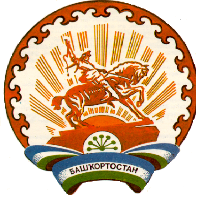 Республика БашкортостанСовет сельского поселения  Тепляковский сельсовет муниципального районаБураевский район452963,  с. Тепляки,ул. Мелиораторов ,1Тел.347 56 2-66-56,